Guía de apoyo 3º básico lenguaje Nombre: _______________________________________________________TEXTOS NARRATIVOS¿Qué son los textos narrativos o narraciones literarias?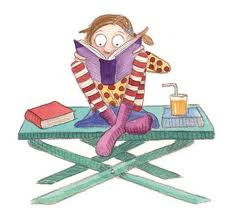 ACTIVIDAD 1Instrucciones: lee los siguientes textos narrativos con un adulto y responde las preguntas.Cuento 1.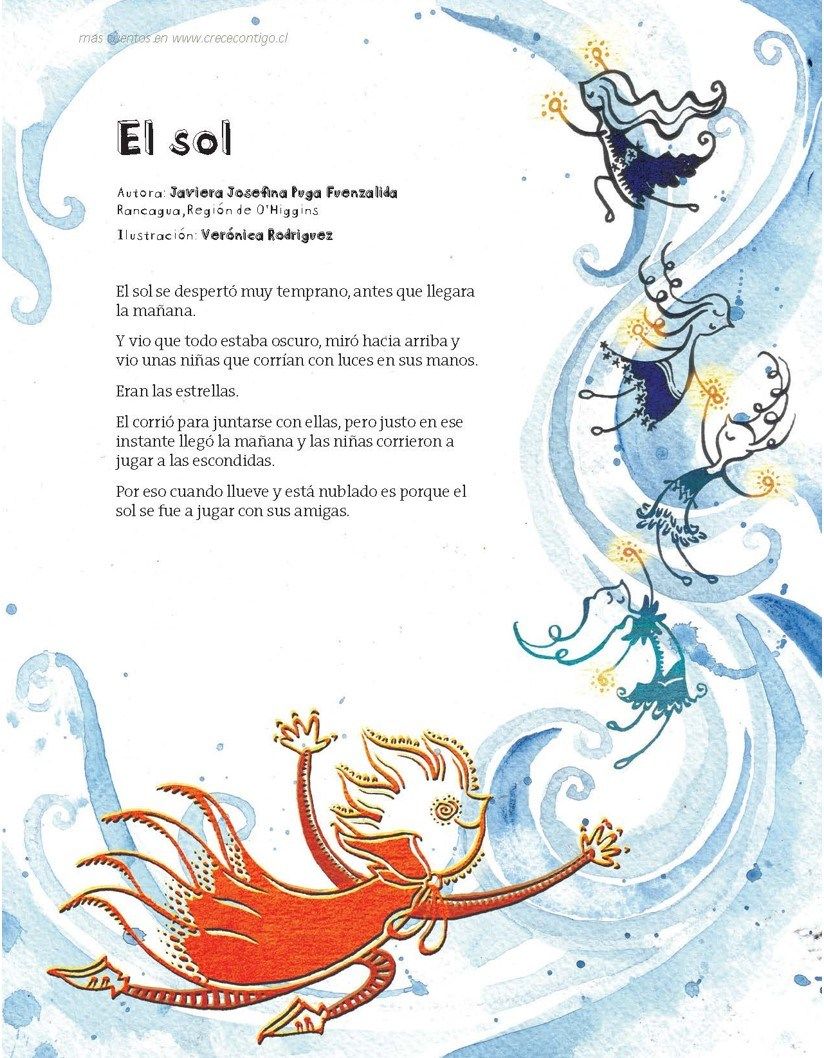 ¿En qué momento del día desperto el sol?________________________________________________________________________________________________________________________¿Qué vio el sol cuando miró hacia arriba?________________________________________________________________________________________________________________________¿Por qué el sol no pudo juntarse con las estrellas?________________________________________________________________________________________________________________________¿En qué momento el sol juega con sus amigas?________________________________________________________________________________________________________________________Cuento 2. 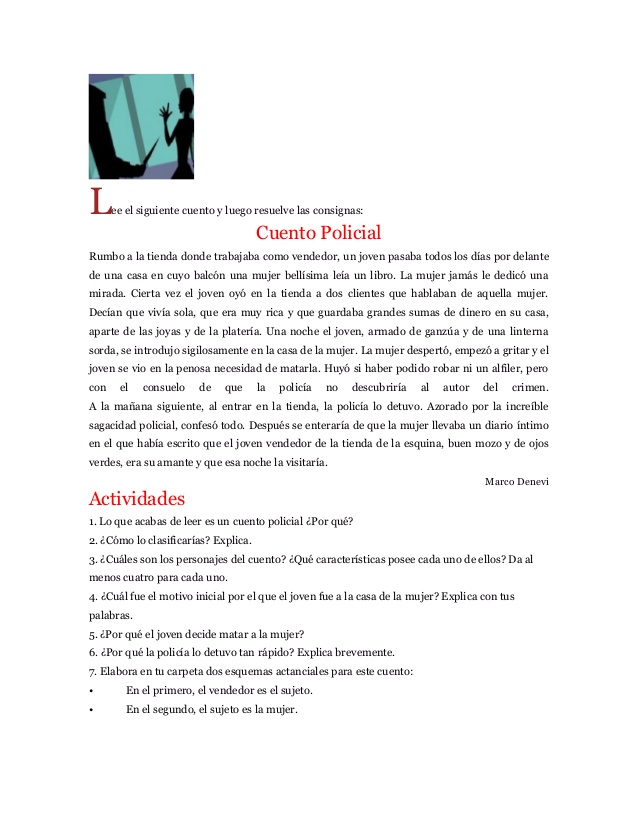 Lo que acabas de leer es un cuento policial ¿Por qué? Porque hay personasPorque hay policias y se investiga un crimenPorque una mujer se enamoro de un hombre¿Cuáles son los personajes del cuento?____________________________________________________________________________________________________________________________________________________________________________________Describe a la mujer y al vendedor Mujer:_______________________________________________________________________________________________________________________________________________________________________________Vendedor:___________________________________________________________________________________________________________________________________________________________________________¿Cuál fue el motivo por el cual el joven (vendedor) fue a la casa de la mujer?________________________________________________________________________________________________________________________________________________________________________________________________________________________________________________¿Por qué el joven decide matar a la mujer?Porque la mujer se despertó y empezó a gritarPorque el perro empezó a ladrarPorque la mujer lo tenía planeado¿Por qué la policía detuvo al joven tan rápido? ____________________________________________________________________________________________________________________________________________________________________________________ACTIVIDAD 2Instrucciones: busca en un diccionario las siguientes palabras y escribe su definición, con ayuda de un adulto. Ganzúa: ______________________________________________________________________________________________________________Sigilosamente: ______________________________________________________________________________________________________________Consuelo: ______________________________________________________________________________________________________________Azorado: ______________________________________________________________________________________________________________Sagacidad: ______________________________________________________________________________________________________________ACTIVIDAD 3Instrucciones: en conjunto con un adulto crea un cuento. El cuento debe tener: personajes (personas o animales), un título, un dibujo y colores. Recuerda que las narraciones tienen inicio, desarrollo y cierre.